 Základní škola a Mateřská škola Brumovice, okres Břeclav, příspěvková organizaceJídelní lístek		Týden	 od:  6. 6. 2022	do:  10. 6. 20226. 6. 20227. 6. 20228. 6. 20229. 6. 202210. 6. 2022 Jídlo je určené k okamžité spotřebě.Pitný režim je zajištěný celý den! Denně je k obědu možnost výběru šťávy, vody nebo mléka.Změn jídelníčku vyhrazena.Zodpovídá: vedoucí ŠJ Veronika VeseláVaří: Eva Hájková, Martina Stejskalová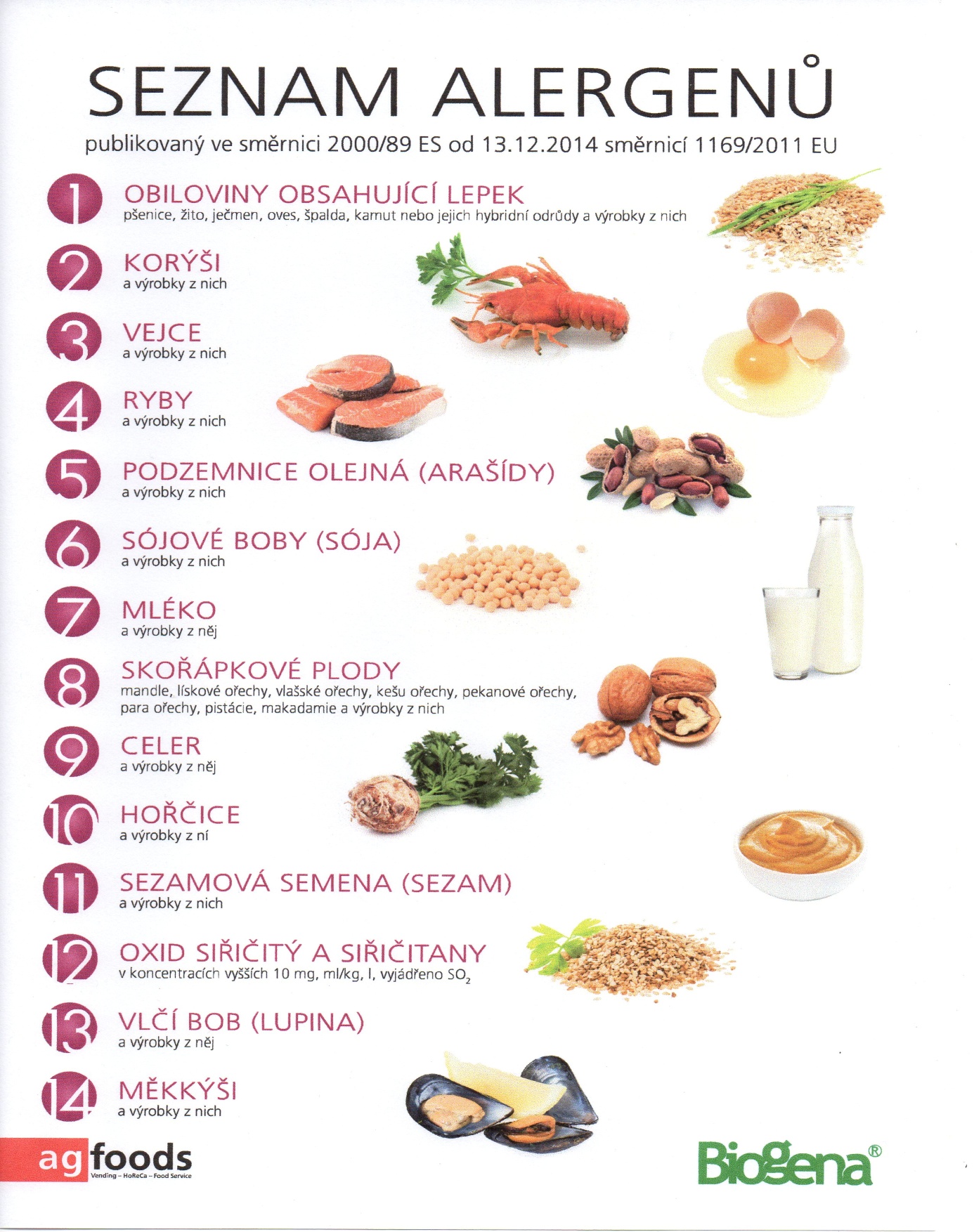 OBILOVINY  OBSAHUJÍCÍ  LEPEK:          1	a)     pšenice					b)     žito					c)     oves					d)     špalda  					e)     kamut Pondělí1a,3,7Přesnídávkapuding s piškoty, ovoce, šťáva1ac,4,7,9Polévkarybí1a,3,7Obědkvěták v těstíčku, bramborová kaše, červená řepa, šťáva1ab,3,7,10Svačinažitnopšen. chléb se škvarkovou pomazánkou, zelenina, šťávaÚterý1b,2,6,7,10,1113Přesnídávkacelozrnný chléb s krabí pomazánkou, zelenina, šťáva1e,7,9Polévkasýrová s bramborem1ab,3,7Obědsekaná, rajská omáčka, těstoviny, voda 1ac,7,11Svačinasezamová bulka s Lučinou, ovoce, ochucené mlékoStředa1ac,7,121ac,7,12PřesnídávkaPřesnídávkarohlík s máslem a šunkou, ovoce, šťávarohlík s máslem a šunkou, ovoce, šťáva1e,91e,9PolévkaPolévkacizrnovácizrnová1a,3,71a,3,7ObědObědmoravský koláč, kakaomoravský koláč, kakao1ab,71ab,7SvačinaSvačinažitnopšen.chléb s pomazánkovým máslem a ředkvičkou, šťávažitnopšen.chléb s pomazánkovým máslem a ředkvičkou, šťávaČtvrtek1ab,3Přesnídávkažitnopšen.chléb ve vajíčku, zelenina, šťáva1ab,3,9Polévkavývar s drožďovými knedlíčky1a,3,7,10Obědrozlítaný španělský ptáček, rýže, ZŠ ovoce, voda1ac,7Svačinapletýnka se sýrem Olivier, ovoce, mlékoPátek1a,3,7Přesnídávkamakový závin, ovoce, mléko1a,9Polévkakvětáková s tarhoňou1a,3,7Obědkrůtí závitek, šťouchané brambory, šťáva 1ab,7,9Svačinažitnopšen. chléb s celerovou pomazánkou, zelenina, šťáva